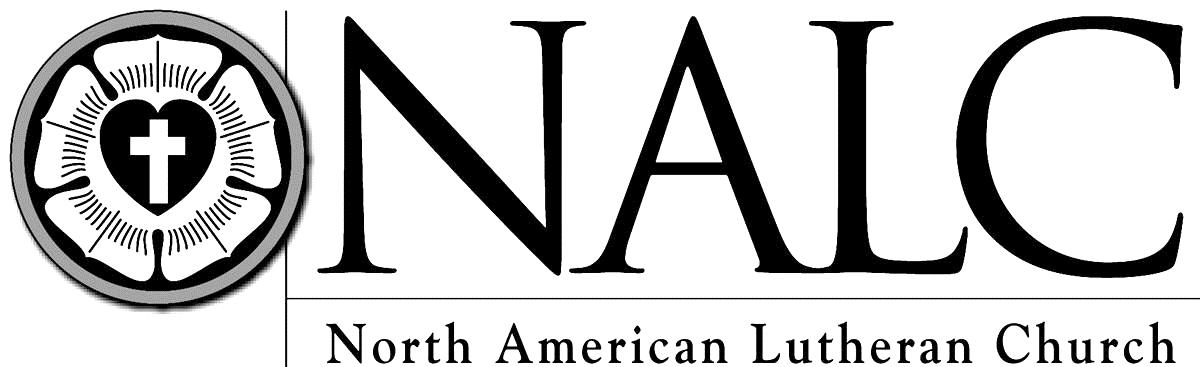 Pastor:  Solveig A.H. Zamzow		Organist: Donna SchillingLay Reader: Barb Backhaus		Acolyte: Kaelee Hicken11th Sunday of PentecostAugust 25th, 2019Prelude: 	The Day is Surely Drawing Near    by M. Praetorius 
		I Am Trusting Thee, Lord Jesus   by Ludwig LenelP:  The grace of our Lord Jesus Christ, the love of God, and the communion of the Holy Spirit be with you all. 			C: And also with you. The Gathering Song: How Firm a Foundation	LBW # 507P:  You are the treasured people of the Lord	C: a people holy to the Lord our God. P:  Keep the words of the Lord in your hearts; teach them to your children.C:  Talk about them when you are at home and when you are away, when you lie down and when you rise. P:  One does not live by bread alone C:  But by every word that comes from the mouth of the Lord. Prayer of the Day: God of all creation, you reach out to call people of all nations to your kingdom.  As you gather disciples from near and far, count us also among those who boldly confess your Son Jesus Christ as Lord.  AmenThe First Lesson:  Isaiah 58:9b-14Psalm 103:1-8 (Read responsively by full verses)	LBW p. 264The Second Lesson: Hebrews 12:18-29The Gospel Acclamation: Halle, Halle, Hallelujah	 WOV # 612  The Holy Gospel: Luke 13:10-17The Sermon  Sermon Hymn: Glories of Your Name Are Spoken	LBW # 358The Apostles’ Creed	WOV p. 19 The Collection of the Offering:  Lord Keep Us Steadfast in Thy Word     by M. PraetoriusThe Offertory:  For the Fruit of All Creation (verse 1) 	 WOV # 760 The Prayer of the Church The Lord’s PrayerThe BlessingAnnouncementsThe Closing Hymn:  Jerusalem, My Happy Home	LBW # 331Chimes and Postlude:  Andante     by J. E. Kinderman  Members, friends and visitors: welcome to our worship today.  We are glad you are here and your presence is important to all of us. If you are able, join us in the Fellowship Hall for light refreshments and conversation.A sincere word of gratitude to all teachers and helpers who made our VBS possible and successful.  We had 20 students in attendance.Erna Pagel Grant applications are due on August 31st and applicants must fill out new application each year.  Please turn in to Lisa Bartz or the Church Office.The deadline to sign up for the All women’s painting and stenciling event is tomorrow.  The event will take place at Valerie Foss’s Painted Horse Studio on Thursday, September 5th at 7pm.  You may drive yourself or we will gather at 6:45pm at Emmanuel and car pool. The outing will cost approximately $40 per person. We hope to see you there!Open Position at Emmanuel: Christa Larson has decided to resign her position as Secretary. She will continue to work as our Custodian and remain our Treasurer. We thank Christa for her work in the office and look forward to her continued presence in the other two positions. The Council is ready to accept applications for the part-time position of Secretary. If you are interested, please stop at the office for an application and return such by Tuesday, September 3rd. The Church Council of Emmanuel Lutheran Sunday School Rally Day is right around the corner on Sunday, September 8th! Please plan on joining us for an outdoor service in our Courtyard, “crafty” activities for young and old and a potluck luncheon. Get your creative juices flowing as we will have a building contest and a chance to help us make a beautiful bulletin board. We are looking for scrapbooking items you could share (scissors, boarder cutters, stamps, stickers, etc.) as well as Lego building blocks and puzzles. If you have a favorite card game…bring it along. All items will be returned. Let’s have a great day as we begin a new year of learning and teaching.August 18th      Attendance: 88Offering     General:  $3,740     Benevolence: $255     Building:  $40 This Week at Emmanuel August 26th – September 1st This Week at Emmanuel August 26th – September 1st This Week at Emmanuel August 26th – September 1st Monday, August 26th 6:30 pmBanner Task Force7:15 pmConfirmation Intro MeetingSunday, September 1st  9:30 amWorship10:30 amFellowship